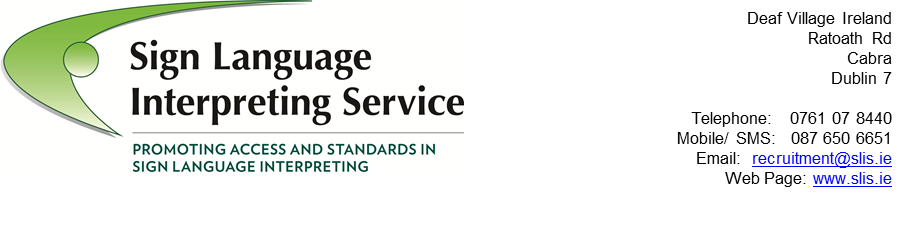 Sign Language Interpreting ServiceIn-house ISL/English InterpreterJob DescriptionbackgroundThe Sign Language Interpreting Service (SLIS) is an independent body established by Citizens Information Board (CIB) to develop, promote and deliver quality sign language interpreting services to the Deaf community in Ireland, including face to face and remote services.  Nature and scopeThe English / Irish Sign Language (ISL) Interpreter provides interpretive support  primarily for  the Irish Remote Interpreting Service but also to the Manager, SLIS Board and team, acting as the in-house interpreter for meetings where required. main responsibilities ScopeTo adhere to the SLIS code of conduct for Interpreters and fulfil SLIS’ expectations in terms of acting in an appropriate professional manner, promoting best practice, maintaining positive working relations with external agencies and respecting the confidentiality of any information given by service users and/or external agencies.To undertake a variety of interpreting assignments predominantly for the IRIS project but also including assignments as required for the work of SLIS.To provide ISL interpretation for SLIS promotional material.To assist with communication support to staff members as required To attend and participate in relevant meetings and conferences as and when required.IRIS (Irish Remote Interpreting Service)To act as the active interpreter for the IRIS project including developing protocols, guidelines and structures for the IRIS project. As part of the SLIS team (including IRIS Subgroup) to co-ordinate and administer the IRIS project & bookings, including assisting with IRIS booking requests and maintaining accurate records of all IRIS bookings in accordance with SLIS procedures and systems. To assist in the marketing and promotion of the IRIS project through word of mouth, demonstrations, and video clips. Respond in a timely and accurate manner to all IRIS booking enquiriesTo participate, inform and implement the decisions of the IRIS subgroup meetings with particular reference to issues that might enhance or impede the provision of an effective service including from an International perspective.  GeneralProvide interpretive supports to the work undertaken by SLIS and its working groups as required.Participate in training and development programmes/courses to maintain and improve performance and to assist in identifying self-training and support needs, if required.Undertake such other duties as may be agreed from time to time with the Manger, SLIS.To participate in agreed management processes for supervision and sharing of knowledge & skills within the team whilst observing and practicing the SLIS Confidentiality policy This job description is not intended to be an exhaustive list of duties and responsibilities and may be reviewed during the course of the contract. Salary Scale:   The following salary scale will apply to this post:Point 1: €28,399; 	Point 2: €30,292;   	Point 3:  €32,185;   Point 4:  €34,078;    
Point 5: €35,971;   	Point 6:  €37,865;  	Point 7:  €39,206;   Point 8:  €40,547;    
Point 9: €41,888;     Point 10: €43,229;  	Point 11:  €44,571;    
Point 12: €45,930 (after three years satisfactory service at previous point);   
Point 13: €47,331 (after three years satisfactory service at previous point).  Candidates will normally be appointed at point 1 on the scale.  Candidates can be appointed at a higher point using the SLIS Incremental Credit Process. Personal SpecificationsCompetency:  Interpreting Skills & QualificationsDefinition:  2 to 3 years active experience as an English / ISL Interpreter
                  Understanding & ability to adhere to SLIS Code of Practice
	       Demonstrate excellent communication & interpersonal skills. Indicators:  - Qualification from any of the recognised 3rd level training courses in 
		ISL Interpreting and/or SLIS/ Irish Sign Link accreditation status.  
                  - Excellent verbal & written communication skills evidenced during 
		application process- Ability to communicate in a clear, confident and concise manner, clarifying information when required.Competency:  Knowledge of issues affecting the deaf community Definition:  Excellent working knowledge of issues affecting the national and international Deaf communityIndicators: 	 - Can assist clients in dealing with or circumventing difficulties faced 		     as a member of the Deaf community. Particular knowledge of international best practice in relation to sign language interpreter services is desiredPositive attitude towards Deaf and Hard of hearing people Competency:  Interpersonal Skills Indicators: 	 - Ability to work on own initiative as well as part of a bi-cultural team
-  Ability to work under pressure and under close supervision-  Highly motivated professional-   Adaptable, flexible & willing to undertake tasks as part of the 	organisationCompetency:  Reception/Customer Service SkillsDefinition:  First point of contact for customers on the IRIS ServiceIndicators: 	 -   Is an ambassador for the companyUnderstand & demonstrate the importance of providing a warm welcome to visitors & service users. Provide information and advice to customers and visitors Builds rapport with customers, listening to and understanding their problems and issues/complaintsDeals with people in a helpful and professional mannerHandle enquiries effectively Deal effectively with security and safety issues Competency:  AdministrationIndicators: 	 -   Plans and prioritises effectively to meet targetsIdentifies what needs to be doneTakes responsibility for completing tasksEnsures all tasks assigned are followed through efficientlyUses initiative in suggesting improvementsHigh standard of literacyApplies knowledge and skills to deliver on agreed objectives for the jobTakes initiative to solve problems and generate workable solutionsWorks with manager and team to clarify and agree goals and responsibilitiesPrioritises and organises own workload effectivelySchedules work within realistic timeframesRecovers quickly from mistakes and errorsCompetency:  Team-workingIndicators: 	 -   Actively participates as a team memberMaintains good working relationships with a wide range of people from different backgroundsUnderstands other people’s viewpoint and has good listening skillsIs an effective team memberMakes a useful contribution to the success of the teamBuilds quality working relationshipsBalances personal objectives with those of the teamCompetency:  ITIndicators: 	 -   Uses IT software to enhance efficiency and completing tasksHas experience of full range of Microsoft packages & video-conferencing softwareUses appropriate software packages to complete a variety of admin tasksHas experience of using full range of Microsoft packages to good effect in previous postsUses initiative in seeing potential of software to improve own work and work of organisation in generalHas ability to solve routine IT problems experienced by IRIS.